تم تحميل الملف من موقعمدونة سعد السهلي التعليميةhttps://saadalsahli.saتفضل بزيارة قسم التوجيه الطلابييحتوي القسم على كافة الملفات والبرامج الرقمية التي يحتاجها الموجه الطلابيللتواصلخطة برنامج رفق للفصل الدراسي الأول خلال الفترة من     /   / 1445 هـ إلى /   / 1445 هـخطة برنامج رفق للفصل الدراسي الأول خلال الفترة من     /   / 1445 هـ إلى /   / 1445 هـخطة برنامج رفق للفصل الدراسي الأول خلال الفترة من     /   / 1445 هـ إلى /   / 1445 هـخطة برنامج رفق للفصل الدراسي الأول خلال الفترة من     /   / 1445 هـ إلى /   / 1445 هـخطة برنامج رفق للفصل الدراسي الأول خلال الفترة من     /   / 1445 هـ إلى /   / 1445 هـمالبرنامج والاجراءات التنفيذيةاليوم والتاريخالمنفذ المسؤولمؤشر الاداء1الإعلان وارسال الرسائل التوعويةالاثنين 1 / 4المنسق الاعلامي2توزيع بروشورات توعوية عن طريق الواتسابالاثنين 1 / 4المنسق الاعلامي3إعلان مسابقات رفق عن طريق الواتسابالاثنين 1 / 4الموجه الطلابي4كلمة الموجه الطلابي عن رفقالثلاثاء 2 / 4الموجه الطلابي5إذاعة عن رفقالثلاثاء 2 / 4مشرف الإذاعة6إرسال المسابقة الورقية على الواتسابالأربعاء 3 / 4الموجه الطلابي7تعريف الطلاب بخط مساندة الطفل وأهميتهالأربعاء 3 / 4الموجه الطلابي8ارسال مقاطع فيديو انفوجرافيك عن رفقالخميس 4 / 4المنسق الاعلامي9استلام مشاركات الطلابالأحد 7 / 4الموجه الطلابي10استلام أوراق المسابقاتالأحد 7 / 4الموجه الطلابي11ختام برنامج رفقالاثنين 8 / 4رائد النشاط الموجه الطلابي12كلمة مدير المدرسةالاثنين 8 / 4مدير المدرسة13توزيع الهدايا والجوائزالاثنين 8 / 4الموجه الطلابي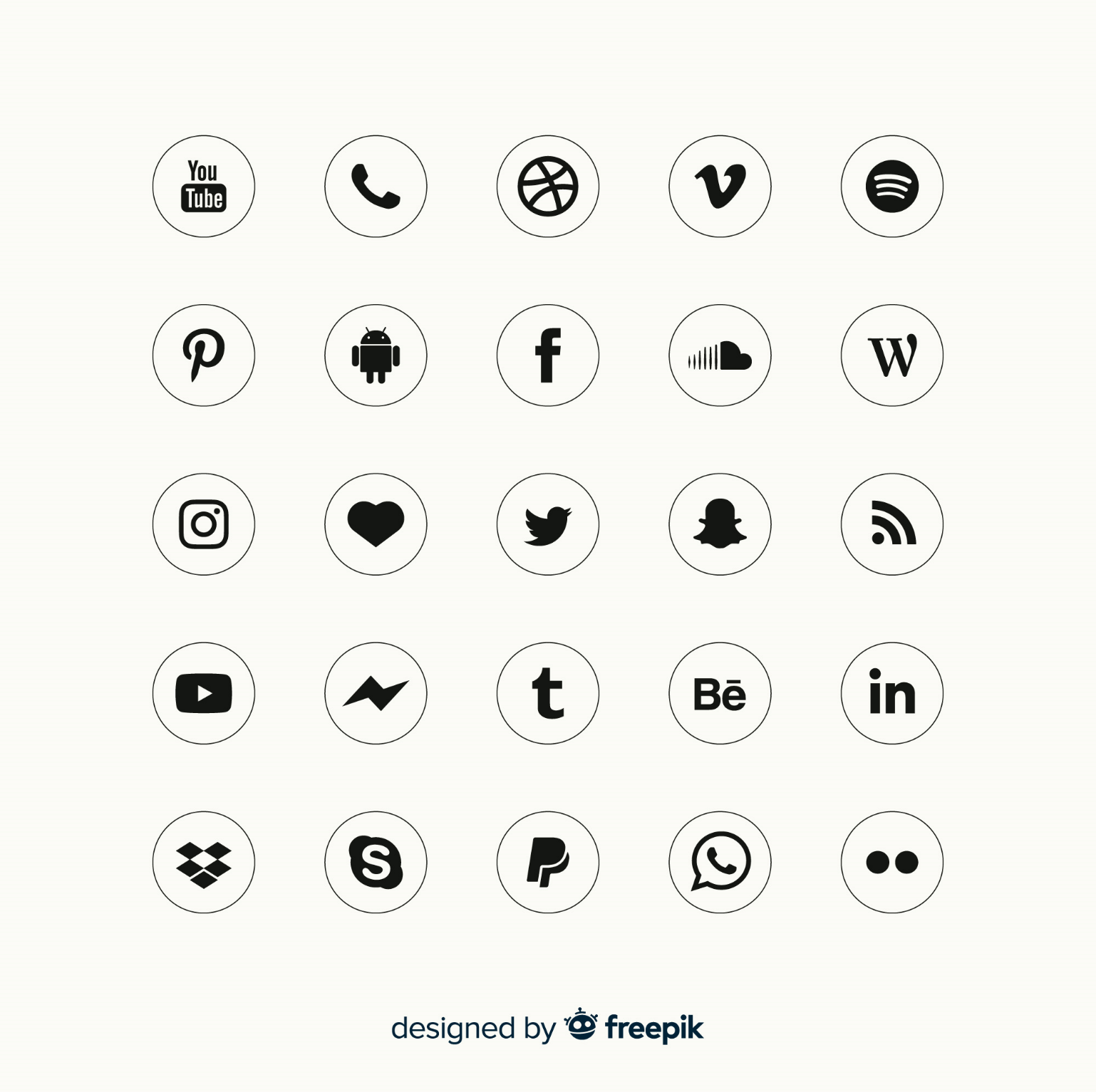 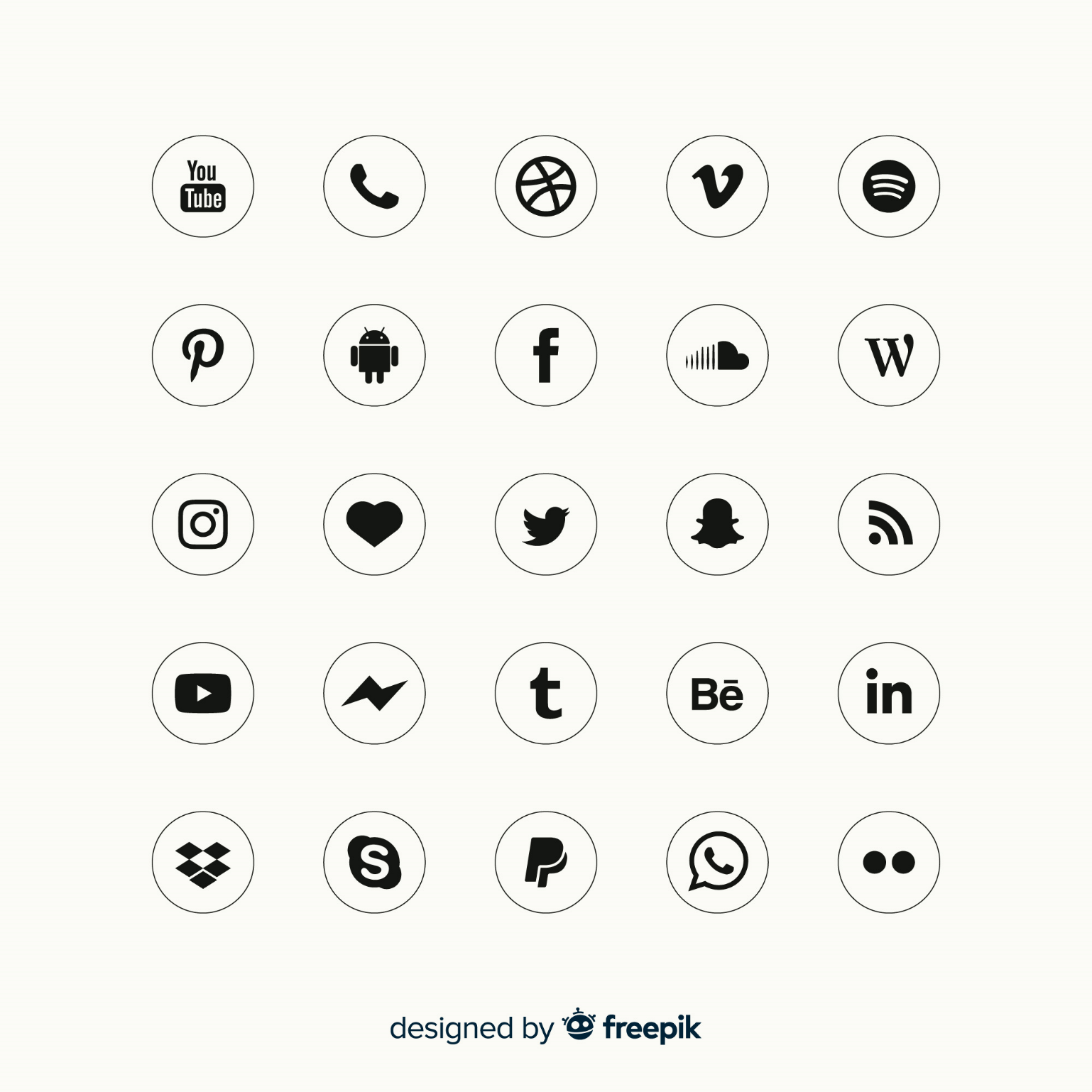 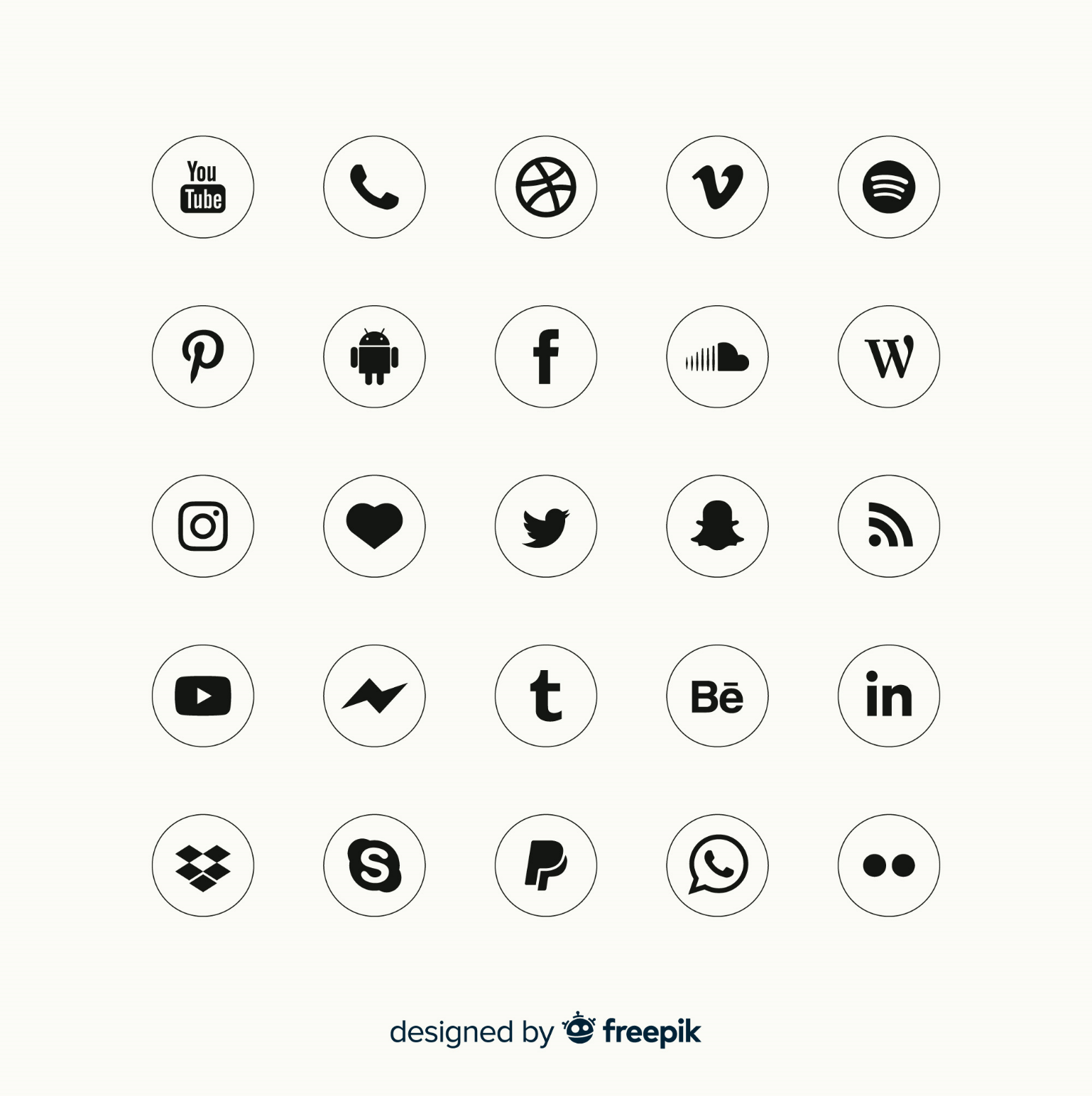 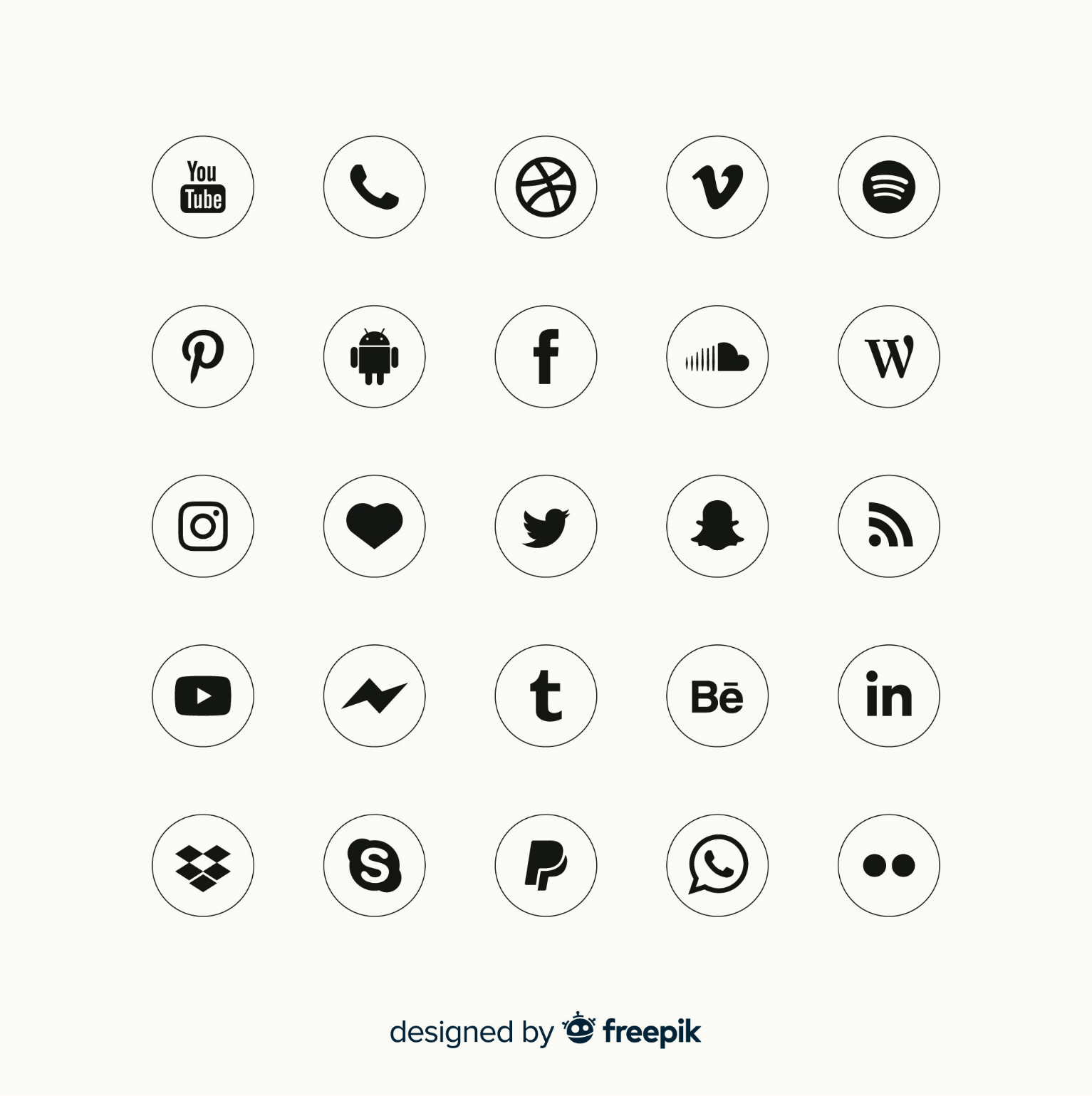 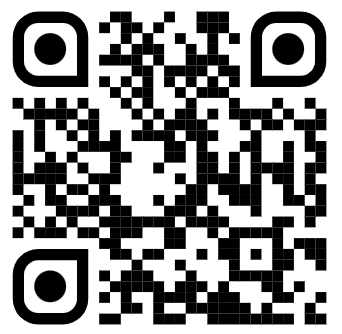 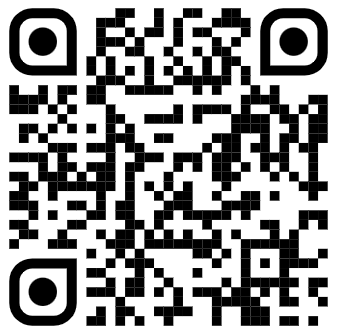 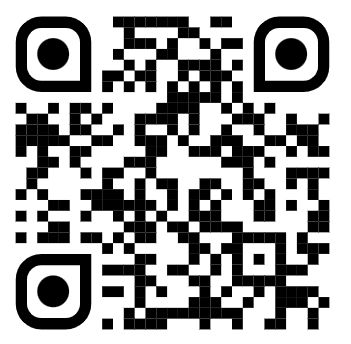 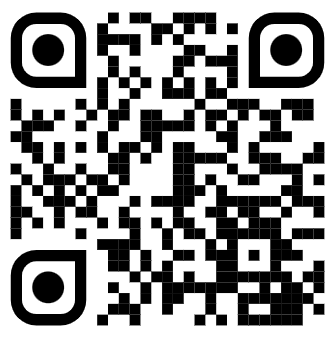 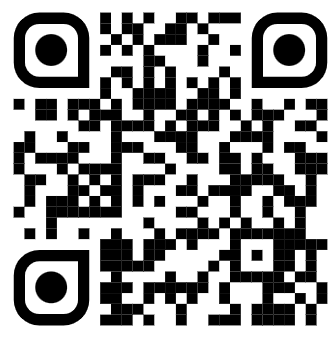 